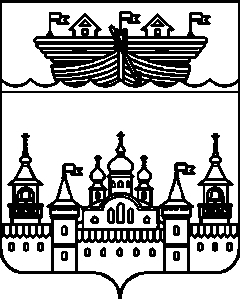 СЕЛЬСКИЙ СОВЕТ НЕСТИАРСКОГО СЕЛЬСОВЕТАВОСКРЕСЕНСКОГО МУНИЦИПАЛЬНОГО РАЙОНАНИЖЕГОРОДСКОЙ ОБЛАСТИРЕШЕНИЕ23 июня 2020 года	№14О внесении изменений в решение сельского Совета Нестиарского сельсовета от 28.11.2017 г. № 33 «Об утверждении Правил благоустройства Нестиарского сельсовета Воскресенского муниципального  района Нижегородской области» (с изменениями: от 26.02.2018№3, от 15.11.2018 №42, от 10.06.2019 №18)В соответствии с Методическими рекомендациями для подготовки правил благоустройства территорий поселений, городских округов, внутригородских районов, утвержденных Приказом Министерства строительства и жилищно-коммунального хозяйства Российской Федерации от 13 апреля 2017 г. N 711/пр, в соответствии с Федеральным законом от 06.10.2003 года N 131-ФЗ "Об общих принципах организации местного самоуправления в Российской Федерации», в целях приведения в нормативных правовых актов в соответствие с законодательством РФ, на основании протеста Нижегородской межрайонной природоохранной прокуратуры  от 17 апреля 2020 года №02-08-2020  сельский Совет  решил:1.Внести следующие изменения в Правила благоустройства Нестиарского сельсовета Воскресенского муниципального района Нижегородской области, утвержденные решением сельского Совета Нестиарского сельсовета от  28 нября 2017 года   № 33:1.1. Пункт 2.2.7. раздела 2 Порядок разработки территорий поселения, включая перечень работ по благоустройству и периодичность их выполнения в следующей редакции:          «2.2.7. На территории общего пользования поселения рекомендуется ввести запрет на сжигание отходов производства и потребления, кроме предпринимателей, способных в установленном порядке получить соответствующую лицензию и осуществлять законную деятельность.  1.2. Пункт 2.4.16. раздела 2 Порядок разработки территорий поселения, включая перечень работ по благоустройству и периодичность их выполнения в следующей редакции:«2.4.16. Собственники индивидуальных жилых домов, объектов недвижимого имущества (в том числе жилых и административных строений, объектов социальной сферы, общественного питания и бытового обслуживания, торговых объектов) или уполномоченные ими организации организуют сбор, транспортирование, обработку, утилизацию, обезвреживание, захоронение твердых коммунальных отходов обеспечиваются одним или несколькими региональными операторами в соответствии с региональной программой в области обращения с отходами и территориальной схемой обращения с отходами. Региональные операторы заключают договоры  на оказание услуг по обращению  с твердыми коммунальными отходами с собственниками твердых коммунальных отходов, если иное не предусмотрено законодательством. По договору на оказание услуг по обращению с твердыми коммунальными отходами региональный оператор обязуется принимать твердые коммунальные отходы в объеме и в местах (на площадках) накопления, которые определены в этом договоре, и обеспечивать их транспортирование, обработку, обезвреживание, захоронение в соответствии с законодательством РФ, а собственник твердых коммунальных отходов обязуется оплачивать услуги регионального оператора по цене определенной в пределах утверждённого в установленном порядке единого тарифа на услугу регионального оператора.»2.Обнародовать настоящее решение путем вывешивания на информационном стенде в администрации Нестиарского сельсовета и разместить в информационно-телекоммуникационной сети Интернет на официальном сайте администрации Воскресенского муниципального района.         3.Контроль за исполнением настоящего решения оставляю за собой.         4.Настоящее решение вступает в силу со дня его обнародования.Глава местного самоуправления                                              П.В.Умнов